Informatīvais ziņojums“Par higiēnisko sejas masku ražošanu un to tehnisko specifikāciju”Lai izpildītu 2020.gada 14.aprīlī Ministru prezidenta doto uzdevumu Valsts ugunsdzēsības un glābšanas dienestam (turpmāk – VUGD), Veselības ministrijai un Ekonomikas ministrijai par higiēniskās sejas maskas tehniskās specifikācijas izstrādi, kā arī tās izplatīšanu vietējiem ražotājiem, institūcijas kopīgi sadarbībā ar Rīgas tehniskās universitātes mācībspēkiem vienojās par atbilstošāko tehnisko specifikāciju higiēniskajai sejas maskai.  Tehnisko specifikāciju sagatavoja Rīgas Tehniskās universitātes (turpmāk – RTU) Materiālzinātnes un lietišķās ķīmijas fakultātes Dizaina tehnoloģiju institūta asociētā profesore un vadošā pētniece Inga Dāboliņa, ņemot vērā zinātniskajā literatūrā pieejamās atziņas par dažādu tekstilmateriālu pielietojamību COVID – 19 ierosinātāja koronavīrusa COVID-19 izplatības ierobežošanai. Šādas higiēniskās sejas maskas vai citi sejas pārklāji, kas izgatavoti no auduma vai citiem plaši pieejamiem tekstilmateriāliem var samazināt no inficētās personas elpceļiem izdalīto gaisa pilienu nonākšanu vidē. Apkopojot citu valstu pieredzi attiecībā uz higiēnisko sejas masku lietošanu, tika secināts, ka daļa no Eiropas savienības dalībvalstīm rekomendē higiēnisko sejas masku vai citu sejas pārklāju lietošanu kā līdzekli papildus aizsardzībai pret COVID- 19  izplatību. Atsevišķās valstīs tas ir noteikts kā obligāts priekšnoteikums valkāšanai sabiedriskās vietās.  Vienlaikus šīs valstis ir arī sagatavojušas iedzīvotājiem nepieciešamos skaidrojumus par šādu aizsarglīdzekļu pielietošanu. Tāpēc, lai arī iedzīvotājiem būtu skaidrs higiēnisko sejas masku lietošanas mērķis, rezolūcijas izpildē iesaistītās institūcijas kopīgi vienojās arī par skaidrojumu lietotājiem attiecībā uz higiēnisko sejas masku lietošanas ieteikumiem. Šo higiēnisko sejas masku lietotājiem ir būtiski apzināties, ka higiēniskās sejas maskas ir papildus līdzeklis jau šobrīd valdības noteiktajām sociālās distancēšanās un personīgās higiēnas normām. Noteiktie pienākumi attiecībā uz roku mazgāšanu un distances ievērošanu netiek atcelti un to ievērošana ir būtiska, arī lietojot higiēniskās sejas maskas.  Lai veicinātu vietējo ražotāju iesaisti koronavīrusa izplatības ierobežošanā un atbilstošu higiēnisko sejas masku ražošanā, Latvijas Investīciju un attīstības aģentūra (turpmāk – LIAA) apzināja 30 Latvijas tekstilnozares uzņēmumus, kas norādīja, ka jau ražo higiēniskās sejas maskas. Uzņēmumi atzīst, ka maskas izstrādā vadoties pēc vispārīgiem ergonomikas, higiēnas un komforta principiem apģērbā utml. Tā kā šādām higiēniskajām sejas maskām ir tikai higiēnas un pilienu aizkavēšanas funkcija, tām nav nepieciešama un netiek veikta produkta sertifikācija. Ņemot vērā 07.05.2020. Ministru kabineta sēdē pieņemto lēmumu attiecībā uz rekomendāciju iedzīvotājiem lietot mutes aizsegu sabiedriskajā transportā un tam sekojošu uzdevumu satiksmes ministram apstiprināt pasākumus, lai nodrošinātu epidemioloģiski drošu sabiedriskā transporta izmantošanu, tai skaitā paredzot pienākumu sabiedriskajā transportā valkāt mutes un deguna aizsegu, piedāvājam Ministru kabinetam lemt par sekojošu turpmāko rīcību:Ieteicamā turpmākā rīcība:Izpratnes veicināšana par higiēnisko sejas masku lietošanu un ražošanuVeselības ministrija sadarbībā ar Ekonomikas ministriju un VUGD nodrošina vienotu informāciju par higiēnisko sejas masku lietošanu iedzīvotājiem, kā arī ražotājiem par iespēju ražot higiēniskās sejas maskas atbilstoši RTU sagatavotajai tehniskajai specifikācijai.  Jāveido arī kopēja izpratne, ka RTU izstrādāto tehnisko specifikāciju var izmantot, gan cilvēki mājas apstākļos, pēc tās paši šujot maskas, gan mazi un lieli ražotāji. Minēto pasākumu institūcijas realizē piešķirtā budžeta finansējuma ietvaros.Sadarbība ar ražotājiemAttiecībā uz sadarbību ar ražotājiem un higiēnisko sejas masku ražošanu, balstoties uz RTU izstrādāto tehnisko specifikāciju, LIAA turpina sadarbību ar ražotājiem un sniedz nepieciešamo informatīvo atbalstu.3. Mazaizsargāto personu grupu iespējama apgāde ar sejas aizsarglīdzekļiemŅemot vērā Ministru kabineta pieņemto lēmumu par rekomendāciju lietot mutes un deguna aizsegu, būtu izvērtējama iespēja mazaizsargātākajām personu grupām minimālā apjomā izdalīt sejas aizsarglīdzekļus. Ņemot vērā jau šobrīd spēkā esošo normatīvo regulējumu un Labklājības ministrijas priekšlikumus, piedāvājam šādas  mazaizsargātāko iedzīvotāju grupas, kuras būtu no valsts puses apgādājamas ar sejas aizsarglīdzekļiem:personas ar trūcīgas ģimenes (personas) statusu,personas ar maznodrošinātas ģimenes (personas) statusu,personas, kuras saņem krīzes pabalstu,personas, kuras saņem pabalstu krīzes situācija saistībā ar ārkārtējo situāciju,personas, kuras saņem krīzes centru pakalpojumus,personas, kuras saņem aprūpes mājās pakalpojumus,personas, kuras saņem naktspatversmes, patversmes pakalpojumus,personas, kuras saņem dienas aprūpes centru, dienas centru pakalpojumus,personas, kuras saņem ilgstošas sociālās aprūpes un sociālās rehabilitācijas pakalpojumu.Pēc Labklājības ministrijas sniegtās informācijas par mazaizsargāto personu skaitu (kas ir ļoti provizoriska informācija, jo šī brīža apstākļos situācija ir ļoti mainīga) tās varētu būt aptuveni 200 tūkstoši personu. Sākotnēji būtu jāizšķiras starp šādām iespējām:3.1. Valsts centralizēta iepirkuma izsludināšana, izmantojot RTU izstrādāto 1+8+1 higiēnisko sejas masku tehnisko specifikācijuPēc provizoriskām aplēsēm nepieciešamais finansējuma apmērs higiēnisko sejas masku iegādei minimālā apmērā (2 gab.) būtu 800 000 eiro.3.2. Valsts centralizēta iepirkuma izsludināšana medicīnas masku iegādeiPēc provizoriskām aplēsēm nepieciešamais finansējuma apmērs medicīnas masku iegādei minimālā apmērā (3 gab.) būtu 780 000 eiro. Plānotais medicīnas masku skaits ir lielāks, jo tās ir vienreizlietojamas. Iepirkuma veikšana un sadales mehānismsAprēķinātais nepieciešamais finansējuma apjoms centralizēta valsts iepirkuma veikšanai ir atkarīgs no izvēlētā sejas aizsarglīdzekļa veida - higiēniskās sejas maskas vai medicīnas maskas, mazaizsargātāko personu skaita un tā, cik sejas aizsarglīdzekļi katrai personai tiek iegādāti un tas ir ļoti provizorisks.  Finansējums centralizētajam iepirkumam tiks nodrošināts Ministru kabineta 2020.gada 27.aprīļa  rīkojumā Nr.220 “Par finanšu līdzekļu piešķiršanu no valsts budžeta programmas “Līdzekļi neparedzētiem gadījumiem” Aizsardzības ministrijai paredzētā finansējuma ietvaros.Sejas aizsarglīdzekļu iepirkšana, uzglabāšana un sadale notiek, izmantojot 21.04.2020. Ministru kabineta apstiprināto un informatīvajā ziņojumā “Par vienotu individuālo aizsardzības līdzekļu un dezinfekcijas līdzekļu iegādes koordināciju” izveidoto algoritmu un loģistikas shēmu, kā arī 12.03.2020. Ministru kabineta rīkojumā Nr.103 atrunāto kārtību. Valsts aizsardzības militāro objektu un iepirkumu centrs sadarbībā ar Nacionālajiem bruņotajiem spēkiem centralizēti veic iepirkumus un nodrošina iegādāto preču uzglabāšanu. Ārkārtējās situācijas laikā loģistikas atbalstu iespēju robežās iegādāto preču transportēšanai nodrošinātu Valsts ugunsdzēsības un glābšanas dienests, pamatojoties uz Labklājības ministrijas un pašvaldību sniegto informāciju.Sejas aizsarglīdzekļu sadali ilgstošās sociālās aprūpes un sociālās rehabilitācijas institūcijām (valsts, pašvaldību, privātās institūcijas) nodrošinātu Labklājības ministrija, taču pašvaldībām būtu jāuzņemas atbildība par sejas masku izdali pārējām mērķa grupām ar sociālo pakalpojumu sniedzēju starpniecību. Ekonomikas ministrs						Jānis VitenbergsPielikumsTehniskā specifikācija vairākkārtīgi izmantojamu higiēnisko sejas masku izgatavošanaiHigiēniskā sejasmaska pilienu izplatības ierobežošanaiAizsarglīdzeklis – filtrējošs, dažādu šķiedrmateriālu apsējs - slāņos elpošanas orgānu pasargāšanai un pilienu izplatības ierobežošanai (aizsardzība virzienā no maskas lietotāja).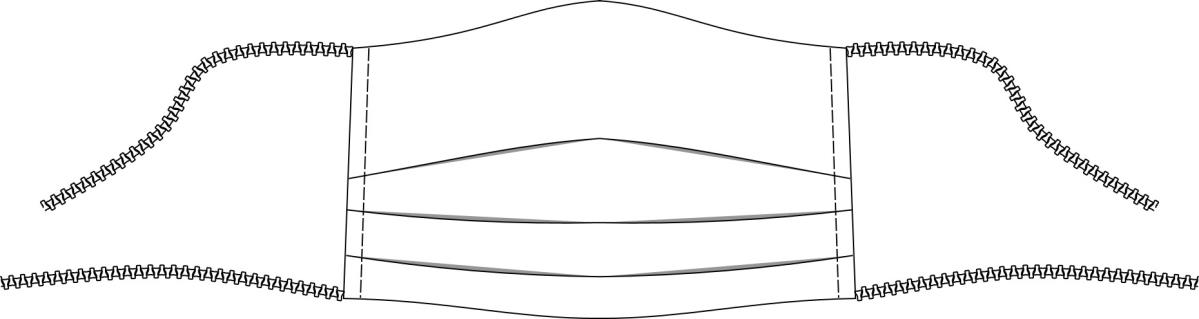 Sejas-maskas skiceVienlaidus taisnstūra piegriezuma vairāku slāņu drānas sejas maska. Konstruktīvi maska līdzinās  plaši pazīstamajai medicīniskajai maskai. Maskas izmērs ir tāds, lai pilnībā nosegtu sejas daļu no deguna līdz zodam, neatstājot spraugas. Apjoma iegūšanai maskas galos divas līdz trīs ieloces. Maskas gali nolocīti un nošūti vai apmaloti ar slīpvirziena 3 cm platu kokvilnas lenti elastīgās (vai neelastīgās) lentes ievēršanai. Vai arī lentes gali piešūti maskas stūros. Lentes brīvie gali apņem galvu zem pakauša un pakauša daļā. Maskas galos var būt piešūtas elastīgās lentes cilpas maskas stiprināšanai ap valkātāja ausīm.Maskas konstrukcija ir tāda, lai tā labi piegulētu sejai, tai skaitā cieši apņemot deguna sakni, kā arī, lai maska nebūtu bieži jāpiekārto.Maskas piekļāvīgumu deguna apvidū var nodrošināt degunkniebis, ko var iešūt tieši augšmalā, vai austas lentes uzšuves tunelī ievietojot alumīnija plāksnīti, stieples gabalu vai tamlīdzīgu objektu.Maskas izgatavošanā izmanto materiālus, kas labi pieguļ sejai, nodrošina labu elpošanu un gaisa pilienu aizturi vienlaicīgi, materiālam jābūt mazgājamam.Maskas virsdrānai un oderei izmantojamie materiāli: kokvilna (bjazs, mitkals vai perkals1), liocels, viskoze (vai citi koksnes šķiedras materiāli). Šāda virsma labi uzsūc mitrumu, kas ir vīrusa matrica (medijs), tādejādi pasargājot no tā iekļūšanas maskā. Savukārt oderējums, kas uzsūc mitrumu  –ļauj	saglabāt	komfortu maskas iekšpusē un neveicina vīrusa transportēšanu maskas iekšpusē. Koksnes šķiedras materiāli (man-made fibres) uzsūc mitrumu mazliet labāk kā kokvilna. Pētījumā2 dots, ka vislabākais ir atbilstošs filtrs – sadzīvē putekļsūcēju filtr-maisu materiāls. Materiālu tabulā doti iespējamie slāņojumi3.Materiāli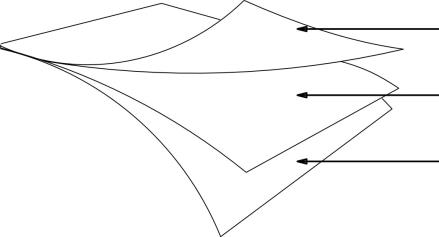 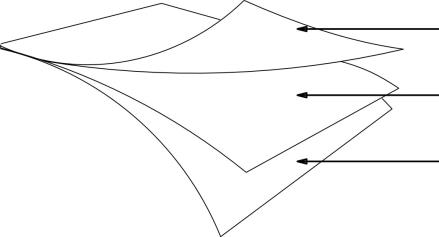 1 Blīvāka drāna – tautā saukta “spalvu drāna”2 Anna Davies, KatyAnne Thompson, Karthika Giri, George Kafatos, Jimmy Walker and Allan Bennett Testing the Efficacy of Homemade Masks: Would They Protect in an Influenza Pandemic? Article in Disaster Medicine and Public Health Preparedness · August 2013 DOI: 10.1017/dmp.2013.43 · Source: PubMed3 Slāņojumu darbības ilgums (maskas spēja pasargāt no valkātāja) ir atkarīga no vides intensitātes un maskas lietojuma apstākļiem. Šos aspektus vēlams testēt.Maska šūta no taisnstūra detaļām (ieteicamie izmēri ap 21 reiz 20 cm – augstums reiz platums, var atšķirties atkarībā no sejas izmēra. Gala produkta izmērs ap 10 reiz 18 cm), maskas galos ieloces nostiprinātas nošujot un nogludinot. Maskas apdare nedrīkst traucēt ieloču atvēršanu pāri degunam un zodam, tādejādi nosedzot degunu līdz virsdegunei un zodu līdz pazodei.Maskas centrālajā daļā (tieši pāri elpošanas orgāniem) nav pieļaujamas vīles, iegriezumi un uzšuves (izņēmums – metinātās vīles, kas ar specializētu iekārtu hermētiski noslēdz šuvuma vietu).Filtra materiāls šūšanas procesā jāiestiprina (jāpiešuj) maskas galos un vismaz virsmalā. Nav pieļaujama kabatiņa maināmā filtra ievietošanai – tas rada papildu risku saskarei ar vīrusu, turklāt maskas ārējas daļas ir ar nozīmīgu lomu maskas higiēniskumā.Masku nav pieļaujams izrotāt ar krokojumiem, uzšuvumiem, podziņām un citiem bareljefiem rotājumiem (izņēmums – izšuvums maskas virsaudumā, kas necaurdur maskas pārējos slāņus). Rotājumi rada papildu virsmu, kur uzkrāties nevēlamajām sīkbūtnēm.Izlietoto masku jānoņem nepieskaroties tās ārējai virsmai. Maska ievietojama maisiņā, izskalojama un mazgājama 60 grādu temperatūrā, pēc tam maska jāgludina vai jāizkarsē. Pieļaujama maskas dezinfekcija tvaicējot. Nav pieļaujama jau valkātas un nedezinficētas maskas atkārtota uzlikšana.NB! Maskas valkāšanai vīrusa izplatībā ir nozīme tad, ja to valkā visi klātesošie!Higiēnisko sejas masku lietošanas noteikumiHigiēniskās sejas maskas gatavo no auduma vai citiem plaši pieejamiem tekstilmateriāliem.  Šādas higiēniskās  sejas maskas vai citi sejas pārklāji var samazināt no inficētās personas elpceļiem izdalīto gaisa pilienu nonākšanu vidē. Higiēniskās sejas maskas nav paredzētas veselības aprūpes speciālistiem vai personām ar apstiprinātu COVID infekciju. Higiēniskās sejas maskas nav medicīnas ierīce vai individuālais aizsardzības līdzeklis un tām nav noteikti starptautiskie, tai skaitā Eiropas Savienības standarti kvalitātes prasībām. Vairākums pētījumu pierāda, ka pašdarinātās sejas maskas ir mazāk efektīvas kā medicīniskās maskas vai individuālie aizsardzības līdzekļi.  Higiēnisko sejas masku lietošana:1. Higiēniskā sejas maska paredzēta kā papildus līdzeklis jau valdības noteiktajām sociālās distancēšanās un personīgās higiēnas normām. Noteiktie pienākumi attiecībā uz roku mazgāšanu un distances ievērošanu NETIEK atcelti un to ievērošana ir būtiska, arī lietojot higiēniskās sejas maskas.2. Higiēniskā sejas maska var kalpot kā infekcijas izplatīšanās mazināšanas līdzeklis sabiedrībā, samazinot elpceļu pilienu izdalīšanos no inficētajām personām, kas var pat nezināt, ka ir inficētas. 3. Higiēniskās sejas maskas lietojamas publiskās vietās, jo īpaši apmeklējot slēgtas telpas, piemēram, veikalus, tirdzniecības centrus, tirgus u.tml., kā arī izmantojot sabiedrisko transportu un citās vietās, kur nav iespējams nodrošināt 2 m distanci.4. Higiēniskā sejas maska nav GARANTIJA, ka tās valkātājs tiks pasargāts no inficēšanās ar Covid-19, bet tā būs papildu drošības pasākums jūsu aizsardzībai.Informācija higiēnisko sejas masku ražotājiem un tirgotājiem:Higiēnisko sejas masku un to pielietošanas metožu aprakstā būtu jāizvairās no maldīga iespaida, ka šī maska ir individuālās aizsardzības līdzeklis vai medicīnas ierīce. Īpaša uzmanība jāvelta preces nosaukumam un aprakstam, lai tai nepiedēvētu nepierādītu aizsargājošu funkciju. Ražotājiem ir svarīgi apzināties, ka higiēniskās sejas maskas nevar ievietot tirgū kā medicīnas ierīces vai individuālos aizsardzības līdzekļus, kā arī tās nevar reklamēt, tām piedāvājot attiecīgās īpašības vai aizsargefektus.Priekšrocības1+8+1 higiēnisko sejas masku var izmantot vairākkārtīgi (nodrošinot atkārtotu mazgāšanu);Tiek atbalstīta tekstilražošanas nozare;Ražotāji ir apstiprinājuši gatavību ražot (balstoties uz LIAA aptauju pirmā miljona kapacitāti iespējams sasniegt ilgākais četru nedēļu laikā);Tiek veicināta higiēnisko sejas masku pieejamība tirgū;Valsts nodrošina higiēniskās sejas maskas sociāli mazaizsargāto personu grupāmRažotāji nevar nodrošināt vienādu produkta kvalitāti. Ņemot vērā tekstilmateriāliem specifiku, tehniskā  specifikācijā noteiktie izejmateriāli ir interpretējami;Ieteicamais maskas lietošanas laiks ir līdz 60 minūtēm (maksimāli 2 stundas) vai līdzko maskas iekšpuse kļūst mitra. Līdz ar to vienam lietotājam varētu būt nepieciešamas nodrošināt vairākas maskas dienā;Izejmateriālu interpretācijas dēļ cenu amplitūda par vienu masku ir atšķirīga (pēc LIAA veiktajām provizoriskajām aptaujām no ražotājiem cenas svārstās no 0,5 eiro līdz 2,00 eiro);Nav pierādījumu , ka 1+8+1 higiēniskās sejas maskas ir labākas vai sliktākas par citām tirgū jau pieejamām maskām, jo nesertificētām maskām netiek veikti testi;Var radīt negatīvas izmaiņas tirgus struktūrā, uzņēmumiem pārorientējoties uz valsts pasūtījuma ražošanu, tiks ignorētas vietējās un starptautiskās tirgus vajadzības.PriekšrocībasLietotājiem tiek garantēts noteikts kvalitātes līmenis, jo produkti ir pārbaudāmi un salīdzināmi (sertificēts produkts);Precīza lietošanas instrukcija maskas maksimālās aizsardzības nodrošināšanai un salīdzināmība ar citiem tirgū esošiem produktiem;Cena, ko nosaka tirgus pieprasījums. (Pēc LIAA veiktajām provizoriskajām aptaujām cena sākot no 0,35 eiro līdz 1,3 eiro);Valsts nodrošina medicīnas maskas sociāli mazaizsargāto personu grupām.TrūkumiPašreizējā stadijā vēl ir augsts nenoteiktības apmērs par kopējo ražošanas kapacitāti, līdz ar to nav arī iespējams novērtēt piegādes nodrošinājumu. Pēc LIAA veiktā monitoringa pirmais uzņēmums medicīnas masku ražošanu plāno uzsākt maijā (konkrētākas prognozes ir ļoti mainīgas), kam secīgi ar laiku plāno pievienoties arī citi uzņēmumi, kas varētu nodrošināt piedāvājumu;Netiek atbalstīta tekstilražotāju nozare;Medicīniskās maskas visbiežāk nav domātas atkārtotai lietošanai, līdz ar to vienam lietotājam ir nepieciešamas nodrošināt vairākas maskas.SlāņojumsApzīmējumiAB *8 slāņiAA 100% kokvilna, ~ 200g/m^2 B 100% kokvilnas marle